English World 7This is what to doUnit 7lesson 1 :Keep these new words by your heart:Lesson 2: working with words Language developmentAdjectives: the past participle 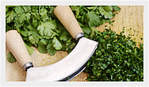 These are herbs. هذه اعشاب They have been chopped.تم قطع هذه الاعشاب نستطيع دمج الجملتين بجملة واحدة باستخدام الفعل (الحالة الثالثة ) كصفة .. كالتالي:These are chopped herbs.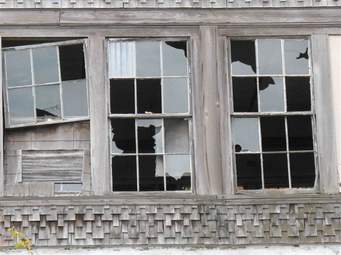 These are broken windows. making new wordsprefix ( pre - )this means before         تعني هذه الاضافة (قبل-)preheat :  قبل التسخين prepay : دفع الثمن مقدمspellingwords ending ( - ture) this syllable is pronounced like /t∫ǝ/for examples: Future, capture, vulture, nature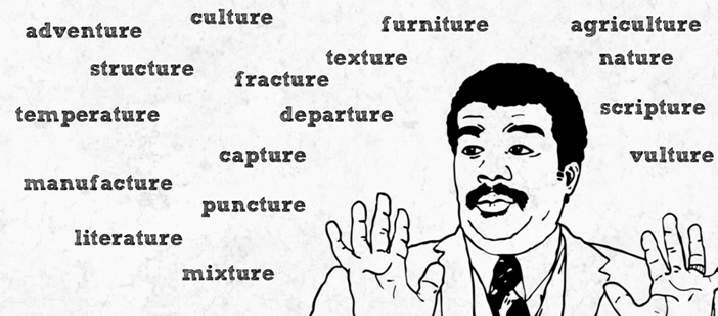 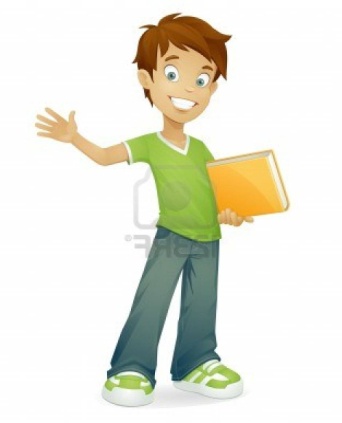 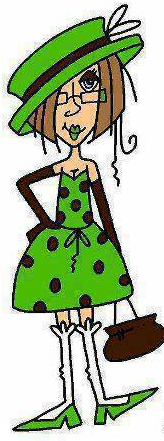                 Let’s remember simple present tense:If temperatures …………….. below zero, water ………….. .( drop , freez)It ……..helpful to cooks If recipes ……..easy to follow. (be , be)We use some , many , a few , any , lots of and a lot of for countable nouns.We use some , much , a little , any , lots of and a lot of for countable nouns.New Words English MeaningArabic Meaningfridgeثلاجةingredientsمكوناتprepareإعدادrefrigerateبردcrushسحقbeatتغلبfryيقلىrecipeوصفةmethodطريقةpanمقلاةpreheatسخنprepayالدفع المسبقpredictتنبؤpreviewمعاينةsculptureنحتfurnitureأثاث المنزلadventureمغامرةcultureحضارهherbsأعشابthymeزعترgarlicثومminced beefلحم البقر المفرومparsleyبقدونسpepperفلفلonionبصلةmixtureخليطchopيقطعtasteالمذاقdeliciousلذيذSimple presentuses-daily routines or habits للعادات و الروتين اليومي-facts  للحقائق  -permanent situationsللاوضاع الدائمة  keywordsUsually  -   sometimes   -   daily   - always - every +time  -  never  -  often   Affirmative form للمفرد(he, she , it) + v +es /s للجمع(we , they , you , I ) + vNegative form للمفرد(he, she , it) +doesn’t + v  للجمع(we , they , you , I ) + don’t + vQuestion formDoes +للمفرد(he, she , it) + v ….?Do + للجمع(we , they , you , I ) + v